Publicado en  el 30/09/2016 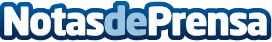 La Generalitat promou el comerç de la fruita de pinyol amb la XinaDatos de contacto:Nota de prensa publicada en: https://www.notasdeprensa.es/la-generalitat-promou-el-comerc-de-la-fruita Categorias: Cataluña http://www.notasdeprensa.es